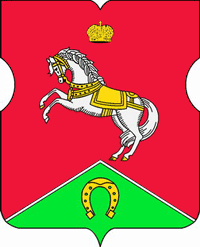 СОВЕТ ДЕПУТАТОВмуниципального округаКОНЬКОВОРЕШЕНИЕ                      24.09.2020		        5/6               _________________№___________________В соответствии с пунктом 1 части 5 статьи 1 Закона города Москвы от 11.07.2012 № 39 «О наделении органов местного самоуправления муниципальных округов в городе Москве отдельными полномочиями города Москвы», постановлением Правительства Москвы от  03.02.2011 № 26-ПП «О размещении нестационарных торговых объектов, расположенных в городе Москве на земельных участках, в зданиях, строениях и сооружениях, находящихся в государственной собственности» и на основании обращения Департамента торговли и услуг города Москвы от 10.08.2020 № И-02-742/20 (вх. от 17.08.2019 № 02-13-148/20)Советом депутатов принято решение:1. Отказать в согласовании проекта изменения Схемы размещения нестационарных торговых объектов на территории района Коньково со специализацией «Кондитерские изделия» (Приложение). 2. Направить настоящее решение в управу района Коньково города Москвы, префектуру Юго-Западного административного округа города Москвы, Департамент торговли и услуг города Москвы и Департамент территориальных органов исполнительной власти города Москвы.3. Опубликовать настоящее решение в бюллетене «Московский муниципальный вестник», разместить на сайте органов местного самоуправления муниципального округа Коньково www.konkovo-moscow.ru.4. Контроль за исполнением настоящего решения возложить на исполняющего полномочия главы муниципального округа Коньково Малахова С.В.Исполняющий полномочия главы муниципального округа Коньково   		                              С.В.МалаховПриложение								к решению Совета Депутатов	муниципального округа Коньковоот 24.09.2020 № 5/6Внесение изменений в схему размещения нестационарных торговых объектов на территории района Коньково со специализацией «Кондитерские изделия»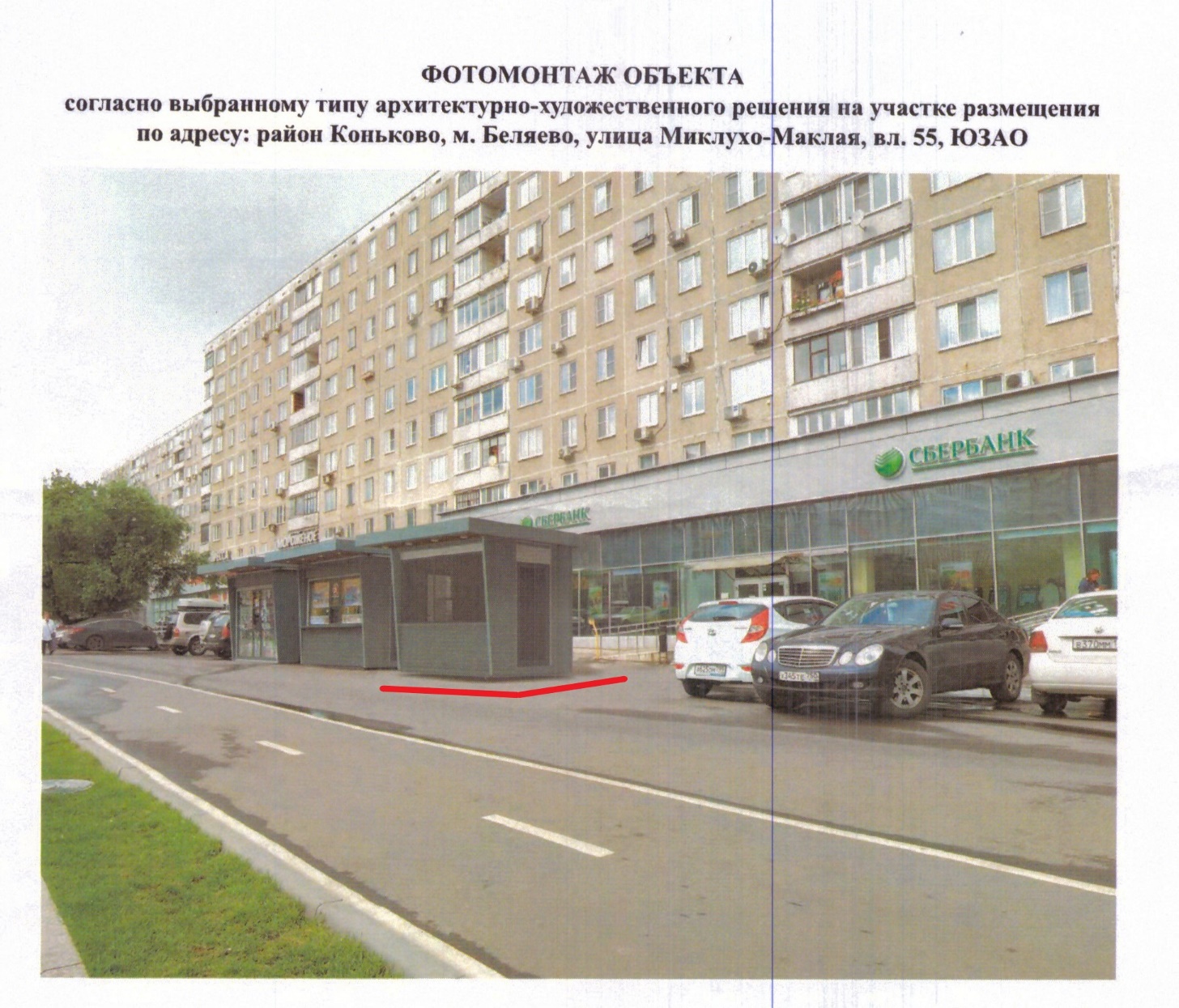 О согласовании проекта изменения Схемы размещения нестационарных торговых объектов на территории района Коньково со специализацией «Кондитерские изделия»№ п/пОкругРайонВид объектаАдрес размещенияПлощадь НТОСпециализацияПериод размещенияКорректировка площади1ЮЗАОКоньковоКиоскМиклухо-Маклая ул., вл.556Кондитерские изделияС 1 января по 31 декабряВключение в схему адреса размещения